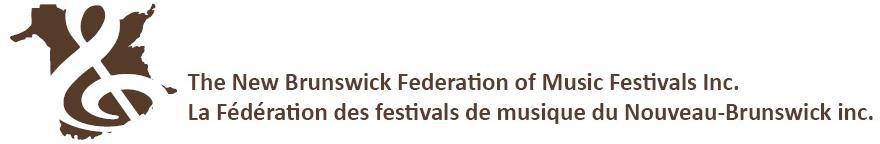 ADJUDICATOR RECOMMENDATIONS TO THE PROVINCIAL MUSIC FESTIVAL FINALS – SOLO AND CHAMBER CLASSESFESTIVAL:    	DISCIPLINE: [only one discipline and adjudicator per sheet]	_Adjudicator’s Signature 	_	_	_ DateOn behalf of this local festival, I submit the above individuals as our officially recommended representatives to the 2024 NB Provincial Music Festival Finals.New Brunswick Federation of Music Festivals   11119 Route 130, Somerville, NB E7P 2S4    (506) 245-1689 Email: info@nbfmf.orgJuniorRecommended:Selections:
1.
2.Recommended:Selections:
1.
2.Alternate:Selections:
1.
2.Alternate:Selections:
1.
2.IntermediateRecommended:Selections:
1.
2.Recommended:Selections:
1.
2.Alternate:Selections:
1.
2.Alternate:Selections:
1.
2.AdvancedRecommended:Selections:
1.
2.Recommended:Selections:
1.
2.Alternate:Selections:
1.
2.Alternate:Selections:
1.
2.Signature of Festival Contact or RepresentativeDate